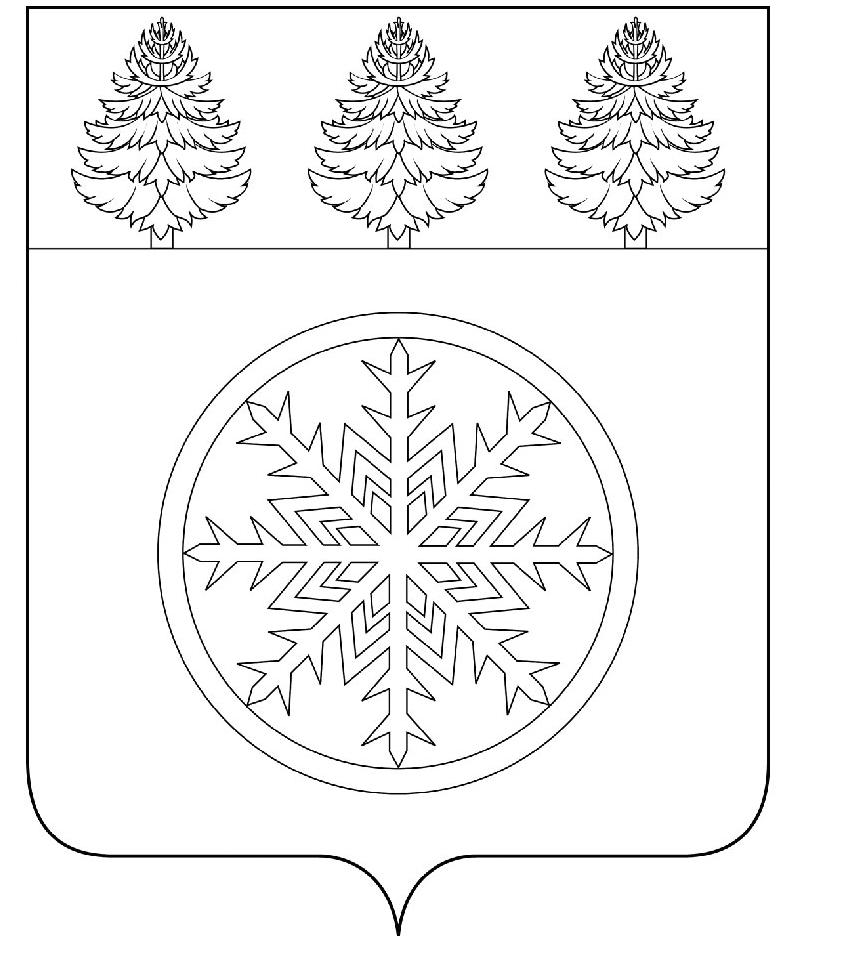 РОССИЙСКАЯ ФЕДЕРАЦИЯИРКУТСКАЯ ОБЛАСТЬД у м аЗиминского городского муниципального образованияРЕШЕНИЕот  24.08.2023			г. Зима				№ 293Об утверждении Положенияоб удостоверении и  нагрудном знаке депутата Думы Зиминского городского муниципального образования	В соответствии со ст.ст. 35, 40 Федерального закона «Об общих принципах организации местного самоуправления», ст. 36 Устава Зиминского городского муниципального образования, ст. 4 Положения о статусе депутата Думы Зиминского городского муниципального образования, утверждённого решением Думы от 23.06.2011 № 214, с изменением внесённым решением Думы Зиминского городского муниципального образования от 27.10.2011 № 250, Дума Зиминского городского муниципального образованияРЕШИЛА:	1. Утвердить Положение об удостоверении и нагрудном знаке депутата Думы Зиминского городского муниципального образования (прилагается).2. Признать утратившим силу решения Думы Зиминского городского муниципального образования от 23.08.2012 № 345 «Об утверждении Положения об удостоверении депутата Думы Зиминского городского муниципального имущества», от 23.08.2012 № 346 "«Об утверждении Положения о нагрудном знаке депутата Думы Зиминского городского муниципального имущества».	3. Настоящее решение подлежит опубликованию в газете «Сибирский город» и размещению на официальном сайте администрации Зиминского городского муниципального образования в информационно-телекоммуникационной сети «Интернет».Положение
об удостоверении и  нагрудном знаке депутата Думы
Зиминского городского муниципального образования1. Удостоверение депутата Думы Зиминского городского муниципального образования (далее - удостоверение) является основным документом, подтверждающим полномочия депутата Думы Зиминского городского муниципального образования (далее - депутат).  2. Удостоверение изготавливается согласно утвержденному описанию образца удостоверения депутата Думы Зиминского городского муниципального образования в приложении 1 к настоящему Положению в соответствии с образцом удостоверения депутата Думы Зиминского городского муниципального образования  согласно приложению 2 к настоящему Положению.3. Нагрудный знак депутата (далее - нагрудный знак) является отличительным знаком депутата при наличии удостоверения, подтверждающего полномочия депутата. Нагрудный знак  крепится к одежде и носится на левой стороне груди. 4. Нагрудный знак изготавливается  согласно  описанию нагрудного знака депутата Думы Зиминского городского муниципального образования в приложении  3 к настоящему Положению и в соответствии с  образцом нагрудного знака депутата Думы Зиминского городского муниципального образования согласно приложению 4 к настоящему Положению.5. Внешний вид удостоверения и нагрудного знака должны отвечать требованиям, изложенным в описаниях и образцах удостоверения и нагрудного знака, утвержденным настоящим Положением.6. Удостоверение депутата подписывается избранным председателем Думы Зиминского городского муниципального образования и заверяется печатью Думы Зиминского городского муниципального образования. Удостоверение председателя Думы Зиминского городского муниципального образования  подписывается мэром Зиминского городского муниципального образования и заверяется печатью мэра Зиминского городского муниципального образования.7. Удостоверения с номера 01 по номер 21 выдаются депутатам в соответствии с номером одномандатного избирательного округа, от которого избран депутат.В случае избрания депутата взамен выбывшего, ему выдается удостоверение с двухзначным номером предшественника и дополнительным титром признаком замены 00-01.В случаях утери, порчи удостоверения депутату выдается удостоверение с двухзначным номером "00-д" (указывается номер, ранее присвоенный его удостоверению, и делается ссылка на дубликат удостоверения).8. Оформление и выдача удостоверения и нагрудного знака депутату осуществляется под роспись депутата в регистрационном журнале учета выдачи удостоверений и нагрудных знаков депутатов Думы Зиминского городского муниципального образования (далее – регистрационный журнал).9. Регистрационный журнал оформляется на срок полномочий Думы Зиминского городского муниципального образования соответствующего созыва.      10. Депутат пользуется удостоверением и нагрудным знаком в течение срока полномочий депутата текущего созыва. Удостоверение и нагрудный знак не подлежат передаче другому лицу.11. В случае изменения фамилии, имени, отчества депутат направляет на имя председателя Думы Зиминского городского муниципального образования письменное заявление (с указанием причины) о выдаче нового удостоверения. При этом удостоверение депутата с недействительными фамилией, именем, отчеством депутат направляет вместе с письменным заявлением о выдаче нового удостоверения с приложением подтверждающих документов.12. Депутат обязан обеспечить сохранность удостоверения и  нагрудного знака. В случае утери (утраты) удостоверения и (или) нагрудного знака или  порчи, депутат подает письменное заявление о выдаче нового удостоверения и (или) нагрудного знака на имя председателя Думы Зиминского городского муниципального образования, в котором указывает причины утери (утраты) или порчи. В случае порчи удостоверения и (или) нагрудного знака депутата они заменяются на новые при условии возврата ранее выданных удостоверения и (или) нагрудного знака.13. Информация о факте утери удостоверения с указанием номера удостоверения подлежит опубликованию в газете «Сибирский город» и размещению на официальном сайте администрации Зиминского городского муниципального образования в информационно-телекоммуникационной сети «Интернет». 14. По истечении срока полномочий Думы Зиминского городского муниципального образования очередного созыва,  в котором депутат осуществлял депутатскую деятельность, а также в случае досрочного прекращения полномочий депутата удостоверение считается недействительным, сдается в аппарат Думы Зиминского городского муниципального образования и уничтожается в установленном порядке, а нагрудный знак остается у депутата для памятного хранения.15. Дата сдачи удостоверения указывается в регистрационном журнале. Испорченные нагрудные знаки и удостоверения, а также удостоверения с истекшим сроком, подлежат уничтожению с составлением соответствующего акта.16. Финансовые расходы по изготовлению удостоверения и нагрудного знака осуществляются за счет средств местного бюджета Зиминского городского муниципального образования, направляемых на обеспечение деятельности  Думы Зиминского городского муниципального образования.   Описание образца удостоверения депутата Думы Зиминского городского муниципального образования2.1.1.Удостоверение депутата представляет собой книжечку в кожаной обложке темно-красного цвета. В развернутом виде удостоверение имеет размер 200 x70 мм.2.1.2. На внешней стороне  воспроизведена  выполненная золотистым цветом надпись - удостоверение.2.1.3. Внутренняя вклейка  удостоверения выполнена в цвете триколора: из трёх равновеликих горизонтальных полос: верхней — белого, средней — синего и нижней — красного цвета, в левой части выполнено изображение герба Российской Федерации. 2.1.4. На левой  стороне вклейке удостоверения:в левой части удостоверения вверху по центру надпись:"Российская Федерация  Иркутская область" в центре удостоверения располагается надпись прописными буквами: "УДОСТОВЕРЕНИЕ N 00" либо "УДОСТОВЕРЕНИЕ N 00-1", "УДОСТОВЕРЕНИЕ N 00-д" в случаях, указанных в абзацах втором, третьем пункта 7 настоящего Положения;в левом нижнем углу предусмотрено чистое поле для цветной фотографии владельца удостоверения, выполненной на матовой фотобумаге, анфас, без головного убора, размером 30 х 40 мм., рядом располагается надпись: "Дата выдачи".2.1.5. В правой внутренней вклейке удостоверения:  в правом верхнем углу  располагается герб города Зимы, выполненный в цвете, рядом левее с ориентацией по центру напечатаны слова: "Депутат Думы Зиминского городского муниципального образования   00 созыва (номер созыва указывается прописными буквами);ниже в две строки  напечатаны: на первой строке фамилия владельца удостоверения, на второй- имя, отчество владельца удостоверения;под ними указан срок полномочий текущего созыва Думы;ниже подпись лица,  удостоверяющего документ.2.1.6. Подпись лица, удостоверяющего документ и фотография владельца удостоверения скрепляется печатью.Образецудостоверения депутата Думы Зиминского городского муниципального образования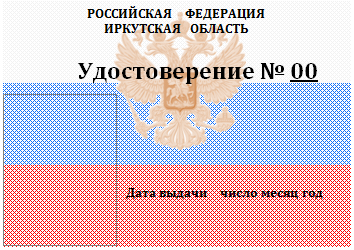 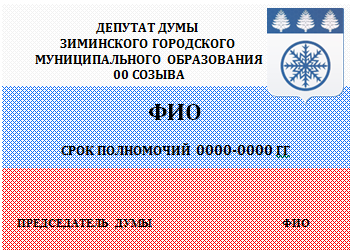 Описание нагрудного знака депутата Думы Зиминского городского муниципального образования3.1. Нагрудный знак выполняется из серебристого металла типа "Томпак" размером  х  в виде развевающегося флага. Слева на развевающем флаге расположен герб Зиминского городского муниципального образования. Размер древка флага -  х . Полотнище флага покрыто эмалью двух цветов: голубого и белого. На голубой полосе расположена надпись "Депутат" буквами белого цвета. На белой полосе расположена надпись "Зиминского" буквами голубого цвета. Надпись «городского муниципального образования» расположена буквами белого цвета. Образец нагрудного знакадепутата Думы Зиминского городского муниципального образования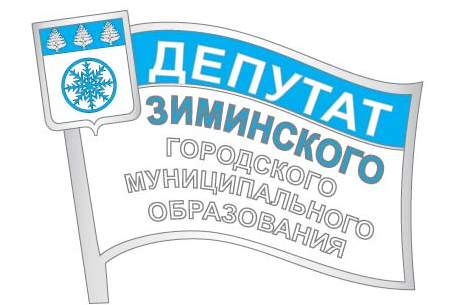 Председатель Думы Зиминского городского муниципального  образованияМэр Зиминского городского муниципального образования________________Г.А. Полынцева____________А.Н. КоноваловУТВЕРЖДЕНОрешением ДумыЗиминского городскогомуниципального образованияот 24.08.2023 г. № 293Приложение 1к Положению об удостоверении и нагрудном знаке депутата Думы Зиминского городского муниципального образования, утвержденному решением ДумыЗиминского городскогомуниципального образованияот 24.08.2023 г. № 293 Приложение 2  к Положению об удостоверении и нагрудном знаке депутата ДумыЗиминского городскогомуниципального образования, утвержденному  решением ДумыЗиминского городскогомуниципального образованияот 24.08.2023 г. № 293 Приложение 3к Положению об удостоверении и нагрудном знаке депутата Думы Зиминского городского муниципального образования, утвержденному решением ДумыЗиминского городскогомуниципального образованияот 24.08.2023 г. № 293 Приложение 4к Положению об удостоверении и нагрудном знаке депутата Думы Зиминского городского муниципального образования,утвержденному решением ДумыЗиминского городскогомуниципального образованияот 24.08.2023 г. № 293